 MODELLO DI RICEVUTA DONAZIONE    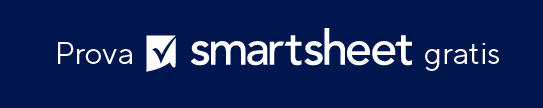 LOGO DELL'ORGANIZZAZIONELOGO DELL'ORGANIZZAZIONELOGO DELL'ORGANIZZAZIONEDATALOGO DELL'ORGANIZZAZIONELOGO DELL'ORGANIZZAZIONELOGO DELL'ORGANIZZAZIONEN. RICEVUTALOGO DELL'ORGANIZZAZIONELOGO DELL'ORGANIZZAZIONELOGO DELL'ORGANIZZAZIONERICEVUTO TRAMITELOGO DELL'ORGANIZZAZIONELOGO DELL'ORGANIZZAZIONELOGO DELL'ORGANIZZAZIONELOGO DELL'ORGANIZZAZIONELOGO DELL'ORGANIZZAZIONELOGO DELL'ORGANIZZAZIONEINFORMAZIONI SUL DONATOREINFORMAZIONI SUL DONATOREINFORMAZIONI SUL DONATOREIl nome della tua organizzazioneIl nome della tua organizzazioneNome dell'individuo o della societàNome dell'individuo o della societàNome dell'individuo o della società123 Main Street123 Main Street456 Main Street456 Main Street456 Main StreetHamilton, OH 44416Hamilton, OH 44416Hamilton, OH 44416Hamilton, OH 44416Hamilton, OH 44416(321) 456-7890(321) 456-7890(321) 789-4560(321) 789-4560(321) 789-4560Indirizzo e-mailIndirizzo e-mailIndirizzo e-mailIndirizzo e-mailIndirizzo e-mailDESCRIZIONEDESCRIZIONEDESCRIZIONEDESCRIZIONEQT.ÀVALORE UNITÀVALORE TOTALEGRAZIEGRAZIETOTALEVOCE 	CONTANTI	ASSEGNO	CARTA DI CREDITO	VAGLIA	 ALTROVOCE 	CONTANTI	ASSEGNO	CARTA DI CREDITO	VAGLIA	 ALTROVOCE 	CONTANTI	ASSEGNO	CARTA DI CREDITO	VAGLIA	 ALTROVOCE 	CONTANTI	ASSEGNO	CARTA DI CREDITO	VAGLIA	 ALTROVOCE 	CONTANTI	ASSEGNO	CARTA DI CREDITO	VAGLIA	 ALTROVOCE 	CONTANTI	ASSEGNO	CARTA DI CREDITO	VAGLIA	 ALTROVOCE 	CONTANTI	ASSEGNO	CARTA DI CREDITO	VAGLIA	 ALTROwww.yourorganizationwebsite.comwww.yourorganizationwebsite.comwww.yourorganizationwebsite.comwww.yourorganizationwebsite.comwww.yourorganizationwebsite.comwww.yourorganizationwebsite.comwww.yourorganizationwebsite.comDONATORERICEVUTA DONAZIONERICEVUTA DONAZIONERICEVUTA DONAZIONENome dell'individuo o della societàNome dell'individuo o della societàNome dell'individuo o della società456 Main Street456 Main Street456 Main StreetDATAHamilton, OH 44416Hamilton, OH 44416Hamilton, OH 44416N. RICEVUTA(321) 789-4560(321) 789-4560(321) 789-4560IMPORTO Indirizzo e-mailIndirizzo e-mailIndirizzo e-mail––––––––––––––––––––––––––GRAZIE–––––––––––––––––––––––––––––––––––––––––––––––––––––GRAZIE–––––––––––––––––––––––––––––––––––––––––––––––––––––GRAZIE–––––––––––––––––––––––––––––––––––––––––––––––––––––GRAZIE–––––––––––––––––––––––––––––––––––––––––––––––––––––GRAZIE–––––––––––––––––––––––––––––––––––––––––––––––––––––GRAZIE–––––––––––––––––––––––––––––––––––––––––––––––––––––GRAZIE–––––––––––––––––––––––––––Il nome della tua organizzazioneIl nome della tua organizzazioneIl nome della tua organizzazione123 Main Street123 Main StreetHamilton, OH 44416Hamilton, OH 44416(321) 456-7890(321) 456-7890(321) 456-7890Indirizzo e-mailIndirizzo e-mailwww.yourorganization.comwww.yourorganization.comDICHIARAZIONE DI NON RESPONSABILITÀQualsiasi articolo, modello o informazione sono forniti da Smartsheet sul sito web solo come riferimento. Pur adoperandoci a mantenere le informazioni aggiornate e corrette, non offriamo alcuna garanzia o dichiarazione di alcun tipo, esplicita o implicita, relativamente alla completezza, l’accuratezza, l’affidabilità, l’idoneità o la disponibilità rispetto al sito web o le informazioni, gli articoli, i modelli o della relativa grafica contenuti nel sito. Qualsiasi affidamento si faccia su tali informazioni, è pertanto strettamente a proprio rischio.